活動の必要性を見せる技術　概論活動の必要性を見せる技術　【構成】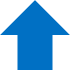 活動の必要性を見せる技術　演習ワークシート♠演習スライドでヒマワリ保健師が見せたものは何でしたか？・人々への広がり、問題の深刻さ、事態の緊急性として、それぞれ何を見せましたか？➡【価値を見せる】の空欄に記入してみましょう。該当する内容にチェックしてから、保健師が見せた　　　具体的な資料名を書き込みましょう。また、ヒマワリ保健師の思いを聴いて、あなたが感じたこともメモしておきましょう。♠そして明らかになったＺ市の健康課題は何でしょうか？またその健康課題をもたらしたリスクファクターとして、ここまでに分かったことは何でしょうか？⇩　〔　　　　　　　　　　　　　　　　　　　　　　　　　　　　　　　　　　　　　　　　　　　　　　　　〕〔　　　　　　　　　　　　　　　　　　　　　　　　　　　　　　　　　　　　　　　　　　　　　　　　〕活動の必要性を見せる技術【価値を見せる】活動の必要性を見せる技術【資源を見せる】活動の必要性を見せる技術【エビデンスを見せる】♦演習スライドでヒマワリ保健師が見せた健康課題の背景要因は何でしたか？　　・どんなデータを用いて何を明らかにしていましたか？（前頁と上の表に追記してみましょう。）♣ヒマワリ保健師がさらに見せたものは何でしたか？　　・どんな情報やデータを用いて何を明らかにしていましたか？（前々頁と前頁の表に追記してみましょう。）♣あなたなら、このＺ市の健康課題の解決・改善に向けて立てられたこの計画を、どのような方法で上司にアピールしますか？まとめ「活動の必要性を見せる技術」の実際を、実感を持って理解できましたか？（どんな学びがあったか、書き留めておきましょう。）今まで、あなたは、この技術を使ったことがありましたか？（どんな場面で使っていたか、書き留めておきましょう。）今後、この技術をどのように活用していきますか？ 　（担当する計画の立案･改善に向けて、あなたの活動展開をどのようにアップグレードなさいますか？この機会に、ぜひ具体的に考えてみてください。）望ましい姿（住民：なりたい姿、保健師等：めざす姿）地域の健康課題が解決・改善されている状態　地域の健康増進能力が高められている状態　（病気や要支援･介護状態が予防されている、健康格差･健康の不平等がない）事業・活動の開始　➡　PDCAサイクル　➡　継続的質改善見せる対象に求める変化意思決定者（上司･首長･議員・議会など）：求められる新規事業の創設や既事業の改善・予算化の意志決定住民（個人･家族･集団･地区組織･地域住民全体､企業の場合は社員）：住民主体の健康増進活動を始める意志決定活動の必要性を実感する　・人々への広がり　・問題の深刻さ　・事態の緊急性　・健康格差･不平等　　　　　　　　　　↑なんでやらなきゃならないの。そんなにたいした問題と思わない。活動への動機が高まる　・重要度↑　・自己効力感↑　・優先度↑↑そんなの自分に関係ない｡自分は何も困らない｡他のことで忙しい｡行政の責任（憲法第25条等）・住民の義務（健康増進法等）を理解し責任感が高まる↑誰かがやればいいじゃない。お金もかかるしこのままで十分。役立つ資源がある、自分にも力量があることを理解し、実現への確信が高まる↑自分には何もできないよ。この地域ではきっと無理。効果が検証された　　方法・道具を知り、　それらの活用による　成果を予測できる↑どうしたらいいか分からない。うまくいくとは思えない。価値を見せる価値を見せる価値を見せる資源を見せるエビデンス　　を見せる｢無知な状態｣から「知識の向上」へ｢無関心な状態｣から「動機の向上」へ｢無責任な状態｣から「責任感の向上」へ実現可能性を　　　高める戦略提案へ解決可能性を　　　高める戦略提案へ【価値を見せる】内容【価値を見せる】内容　　具体例チェック今回の事例で保健師が見せた具体的な資料健康事象（健康課題・健康増進能力）の明確化1.人々への広がりの実態を見せる・多数の健康課題か､多数の関心か・事態は緊急か・健康格差・不平等はあるか縦断的な分析：各種統計の年次推移(国･県･市町村･地区)➡人数や格差の広がりの程度・速さの判断典型事例（個人、地域）､住民の声など□□□健康事象（健康課題・健康増進能力）の明確化2.問題の深刻さの実態を見せる・命や生活の維持に深刻か・事態は緊急か・健康格差・不平等があるか横断的分析：各種統計の定点比較(国･県･市町村･地区) ➡重篤性･緊急性･格差の程度の判断典型事例（個人、地域）､当事者の声など□□□健康事象（健康課題・健康増進能力）の明確化3.新興だが増加・深刻化が予測できる状況を見せる・新しい健康課題、新しい関心各種統計からの予測住民からのナラティブ情報の資料化事件（氷山の一角）からの推測□□□上記の背景要因4.健康課題と関連要因を見せる原因は何かリスクファクター（悪化要因）は何か　　　　　　　　持てる力（対処力ほか各種強み、信念・価値観、文化・慣習、生き様）□□□上記の背景要因5.それは対象（個人・集団・組織・地域）にとってどのような意味（利益、不利益）を持つことなのかを見せる健康増進、健康長寿健康の悪化、病気、要支援・要介護状態人材の損失□□□6.放置した場合のリスクや損失を見せる(解決･改善した場合の利益を見せる)6.放置した場合のリスクや損失を見せる(解決･改善した場合の利益を見せる)放置した場合の責任の所在各種統計（健康課題の悪化/好転予測、　経済損失/収益予測）既にそのアウトカムが出ている他地区の事例□□□【資源を見せる】内容　　具体例チェック今回の事例で保健師が見せた具体的な資料活動の推進に役立つ資源の存在を見せる・そのまま役立つ資源・リニューアルして役立つ資源・外的資源・内的資源対象自身が資源であることを見せる誰が取り組むべき事業・活動であるかを見せる新規事業の創設に役立つ資源リストと実態健康課題の解決・改善に関係する資源リストと実態地域の強み　　　　　　　　　　　　資源の不足・内容の不十分さ→充実の方向性と可能性持てる能力(特技､専門性､ネットワーク､など)行政（企業）あるいは住民単独で行えること、協働が必要なこと現法の限界・新たな法制化の必要性国（政策・対策）や都道府県（施策）の動きとの関連□□□□□□□□【エビデンスを見せる】内容　　具体例チェック今回の事例で保健師が見せた具体的な資料望ましい姿とのギャップを見せる解決・改善を可能にするエビデンスを見せる成果の予測を見せる目標値と現状値の比較　検証されたエビデンスと現状のギャップ「価値を高める」「資源を増やす」方向への解決を可能にするエビデンス成果に貢献する効果が検証された方法、道具、機材その方法に基づき実施した場合に予測される成果健康課題の充足・人々への貢献予測自治体や地域の評判の上昇　　　　　など□□□□□□□♦背景要因が明確でない時、ヒマワリ保健師は、どんな手法を用いて明確化を試みていましたか？（横の空欄に書いてみましょう。）♦ここまでで、明らかになったいくつかの背景要因から、あなたはどのような健康課題解決の方向性を見出しましたか？（横の空欄に書いてみましょう。）